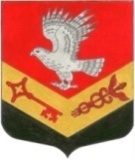 МУНИЦИПАЛЬНОЕ ОБРАЗОВАНИЕ«ЗАНЕВСКОЕ ГОРОДСКОЕ ПОСЕЛЕНИЕ»ВСЕВОЛОЖСКОГО МУНИЦИПАЛЬНОГО РАЙОНАЛЕНИНГРАДСКОЙ ОБЛАСТИСОВЕТ ДЕПУТАТОВ ЧЕТВЕРТОГО СОЗЫВАРЕШЕНИЕ25.08.2020 года										№ 49гп. Янино-1О делегировании депутата совета депутатов в комиссиюадминистрации МО «Заневское городское поселение»по подготовке проекта ПЗЗ применительно к населенным пунктам и отдельным частям территории МО «Заневское городское поселение»В соответствии с Федеральным законом от 06.10.2003 № 131-ФЗ «Об общих принципах организации местного самоуправления в Российской Федерации», Уставом МО «Заневское городское поселение», рассмотрев заявление администрации МО «Заневское городское поселение» о делегировании депутата совета депутатов в комиссию администрации МО «Заневское городское поселение» по подготовке проекта Правил землепользования и застройки применительно к населенным пунктам и отдельным частям территории МО «Заневское городское поселение», совет депутатов принялРЕШЕНИЕ:1. Делегировать депутата совета депутатов муниципального образования «Заневское городское поселение» Моренкова Сергея Николаевича в комиссию администрации муниципального образования «Заневское городское поселение» по подготовке проекта Правил землепользования и застройки применительно к населенным пунктам и отдельным частям территории муниципального образования «Заневское городское поселение».2. Настоящее решение вступает в силу после его подписания.3. Контроль над исполнением решения возложить на комиссию по собственности, земельным отношениям, архитектуре, градостроительству и экологии.Глава муниципального образования					В.Е. Кондратьев